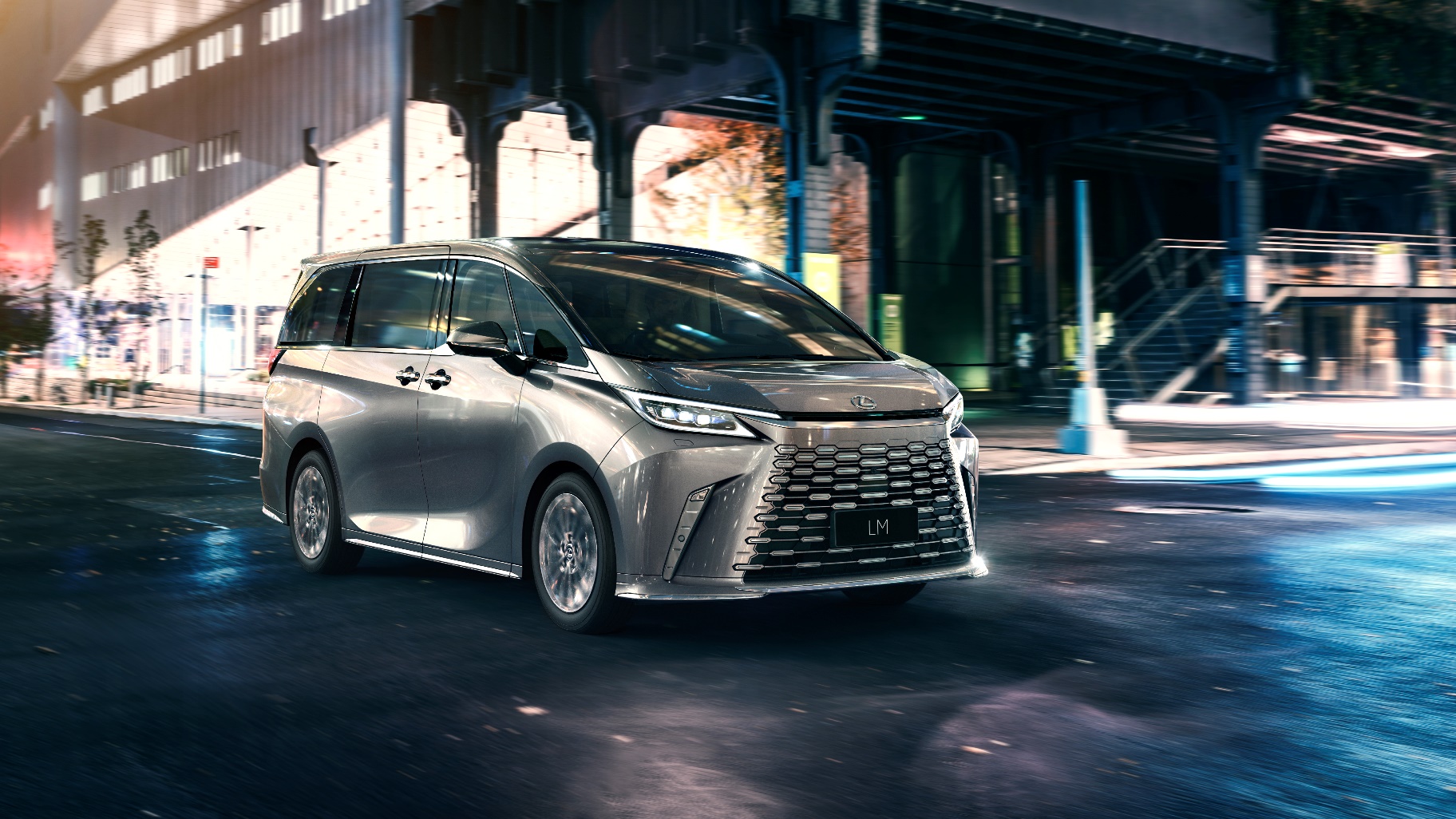 LEXUS LM 350HTechniniai duomenysKodasĮrangaPapildoma gamyklinė įrangaLM 350hKodasĮrangaPapildoma gamyklinė įrangaKaina €ANExecutive7 vietų128.700APExecutive7 vietų + Šviesaus interjero paketas128.700A3Luxury4 vietų152.700A4Luxury4 vietų – Šviesaus interjero paketas152.700Kainos be metaliko dažų. Metaliko dažai.Kainos be metaliko dažų. Metaliko dažai.Kainos be metaliko dažų. Metaliko dažai.Kainos pateiktos su PVM. Lexus Kaunas pasilieka teisę keisti kainas bei komplektaciją be atskiro perspėjimoŠis kainoraštis galioja naujų automobilių įsigijimo sutartims, pasirašytoms šio kainoraščio galiojimo laikotarpiu, jei automobilis pristatomas ir užregistruojamas per 9 mėnesius nuo įsigijimo sutarties pasirašymo datos. Automobiliams, užregistruotiems praėjus daugiau nei 9 mėnesiams nuo automobilio pirkimo sutarties pasirašymo datos, „Toyota Baltic AS“ pasilieka teisę padidinti rekomenduojamą mažmeninę pardavimo kainą iki 2,0 % (palyginti su šiuo kainoraščiu), tačiau galutinė kaina negali viršyti registracijos dieną galiojančios rekomenduojamos mažmeninės pardavimo kainos.Kainos pateiktos su PVM. Lexus Kaunas pasilieka teisę keisti kainas bei komplektaciją be atskiro perspėjimoŠis kainoraštis galioja naujų automobilių įsigijimo sutartims, pasirašytoms šio kainoraščio galiojimo laikotarpiu, jei automobilis pristatomas ir užregistruojamas per 9 mėnesius nuo įsigijimo sutarties pasirašymo datos. Automobiliams, užregistruotiems praėjus daugiau nei 9 mėnesiams nuo automobilio pirkimo sutarties pasirašymo datos, „Toyota Baltic AS“ pasilieka teisę padidinti rekomenduojamą mažmeninę pardavimo kainą iki 2,0 % (palyginti su šiuo kainoraščiu), tačiau galutinė kaina negali viršyti registracijos dieną galiojančios rekomenduojamos mažmeninės pardavimo kainos.Kainos pateiktos su PVM. Lexus Kaunas pasilieka teisę keisti kainas bei komplektaciją be atskiro perspėjimoŠis kainoraštis galioja naujų automobilių įsigijimo sutartims, pasirašytoms šio kainoraščio galiojimo laikotarpiu, jei automobilis pristatomas ir užregistruojamas per 9 mėnesius nuo įsigijimo sutarties pasirašymo datos. Automobiliams, užregistruotiems praėjus daugiau nei 9 mėnesiams nuo automobilio pirkimo sutarties pasirašymo datos, „Toyota Baltic AS“ pasilieka teisę padidinti rekomenduojamą mažmeninę pardavimo kainą iki 2,0 % (palyginti su šiuo kainoraščiu), tačiau galutinė kaina negali viršyti registracijos dieną galiojančios rekomenduojamos mažmeninės pardavimo kainos.Kainos pateiktos su PVM. Lexus Kaunas pasilieka teisę keisti kainas bei komplektaciją be atskiro perspėjimoŠis kainoraštis galioja naujų automobilių įsigijimo sutartims, pasirašytoms šio kainoraščio galiojimo laikotarpiu, jei automobilis pristatomas ir užregistruojamas per 9 mėnesius nuo įsigijimo sutarties pasirašymo datos. Automobiliams, užregistruotiems praėjus daugiau nei 9 mėnesiams nuo automobilio pirkimo sutarties pasirašymo datos, „Toyota Baltic AS“ pasilieka teisę padidinti rekomenduojamą mažmeninę pardavimo kainą iki 2,0 % (palyginti su šiuo kainoraščiu), tačiau galutinė kaina negali viršyti registracijos dieną galiojančios rekomenduojamos mažmeninės pardavimo kainos.Kainos pateiktos su PVM. Lexus Kaunas pasilieka teisę keisti kainas bei komplektaciją be atskiro perspėjimoŠis kainoraštis galioja naujų automobilių įsigijimo sutartims, pasirašytoms šio kainoraščio galiojimo laikotarpiu, jei automobilis pristatomas ir užregistruojamas per 9 mėnesius nuo įsigijimo sutarties pasirašymo datos. Automobiliams, užregistruotiems praėjus daugiau nei 9 mėnesiams nuo automobilio pirkimo sutarties pasirašymo datos, „Toyota Baltic AS“ pasilieka teisę padidinti rekomenduojamą mažmeninę pardavimo kainą iki 2,0 % (palyginti su šiuo kainoraščiu), tačiau galutinė kaina negali viršyti registracijos dieną galiojančios rekomenduojamos mažmeninės pardavimo kainos.Kainos pateiktos su PVM. Lexus Kaunas pasilieka teisę keisti kainas bei komplektaciją be atskiro perspėjimoŠis kainoraštis galioja naujų automobilių įsigijimo sutartims, pasirašytoms šio kainoraščio galiojimo laikotarpiu, jei automobilis pristatomas ir užregistruojamas per 9 mėnesius nuo įsigijimo sutarties pasirašymo datos. Automobiliams, užregistruotiems praėjus daugiau nei 9 mėnesiams nuo automobilio pirkimo sutarties pasirašymo datos, „Toyota Baltic AS“ pasilieka teisę padidinti rekomenduojamą mažmeninę pardavimo kainą iki 2,0 % (palyginti su šiuo kainoraščiu), tačiau galutinė kaina negali viršyti registracijos dieną galiojančios rekomenduojamos mažmeninės pardavimo kainos.Redakcija: 2024.07.01Redakcija: 2024.07.01Redakcija: 2024.07.01Redakcija: 2024.07.01Redakcija: 2024.07.01Redakcija: 2024.07.01EXECUTIVE Bazinė įrangaIŠORĖS ĮRANGAKėbulo spalvos priekinės grotelėsPriekinio buferio chromuotas ornamentasChromuotas buferis ir grotelių apvadasŠildomas milimetrinių bangų jutiklio dangtelisTrijų projekcijų priekiniai LED žibintaiPriekinių žibintų valytuvaiAutomatiškai reguliuojami dinaminiai priekiniai žibintaiLED DRL dienos žibintaiLED posūkių apšvietimo žibintaiLED priekiniai posūkių žibintaiPrieblandos jutiklisLED galiniai kombinuotieji žibintaiLED galiniai rūko žibintaiPriekinės juodos stabdžių apkabos su LEXUS logotipuPatamsinta viršutinė priekinio stiklo zonaAkustinis priekinio lango bei priekinių šoninių langų stiklasUltravioletinių spindulių (UV) ir šilumą izoliuojantis tamsintas stiklasVandenį atstumiantis priekinio lango bei priekinių šoninių langų stiklasInfraraudonuosius spindulius (IR) izoliuojantis priekinio lango bei priekinių šoninių langų stiklas Priekinio lango valytuvai su lietaus jutikliuTamsinti stiklaiElektra reguliuojami, šildomi ir atbulinės eigos posvyrio funkciją turintys durelių veidrodėliaiElektrinės galinės stumdomos durysJuodos durų rankenėlės su chromo intarpaisĮlipimo zonos apšvietimasKėbulo spalvos buferio skydelis su chromo ornamentuChromuotas durų juostos apvadas ir šoninių langų viršutinis rėmelisIšmaniosios parkavimo pagalbos jutikliai priekyje ir galeGalinio buferio chromuotas ornamentasGalinis buferis su paslėptu išmetimo vamzdžiuRATAI19 colių kaltiniai lengvojo lydinio ratlankiai, kelių stipinų dizaino, 225/55 R19 padangosAKTYVIOSIOS SAUGOS IR VAŽIAVIMO DINAMIKOS ĮRANGAGarsinė perspėjimo apie automobilį sistema (AVAS)Aktyvieji stabdžių žibintaiBladeScan® adaptyvioji tolimųjų žibintų sistema (AHS)Adaptyvioji kintamojo veikimo pakaba (AVS)Visiškai automatinė pažangi parkavimo sistema su nuotoliniu parkavimuStabdžių antiblokavimo sistema (ABS)Automatiniai mirksintys avariniai galiniai žibintai (AFRHL)Galinio skersinio eismo perspėjimo sistema su stabdymo funkcija (RCTAB)Važiavimo režimo pasirinkimo funkcija (Eco / Rear Comfort / Normal / Custom / Sport)Vairuotojo stebėjimo sistemaVisame greičio diapazone veikianti dinaminė pastovaus greičio palaikymo sistema su radaru (DRCC)Elektrinis stovėjimo stabdys (EPB)Elektrinis vairo stiprintuvas (EPS)Elektroninis stabdymo jėgos paskirstymas (EBD)Elektroniniu būdu valdoma regeneracinė stabdymo sistema (ECB-R)Avarinio vairo valdymo sistema (ESA)Elektrinis (EV) režimasPriekinio skersinio eismo perspėjimo (FCTAB) sistemaPėsčiųjų aptikimo priekyje funkcijaDviratininkų aptikimo priekyje funkcijaMotociklininkų aptikimo priekyje (tik šviesiu paros metu) funkcijaPagalbinė važiavimo įkalne sistema (HAC)Pagalbinė posūkių sankryžose sistema (ITA)Pagalbinė eismo juostos keitimo sistema (LCA)Eismo juostos stebėjimo sistema (LTA)Pre-Collision sistema (PCS)Proaktyvi vairavimo pagalba (PDA)Pėsčiųjų aptikimo gale funkcijaPagalbinė kelio ženklų atpažinimo sistema (RSA)Saugaus išlipimo sistema (SEA)Traukos kontrolės sistema (TRC)Padangų slėgio kontrolės sistema (TPWS) (nustatanti kiekvieno rato būklę atskirai)Automobilio stabilumo kontrolės sistema (VSC)PASYVIOSIOS SAUGOS ĮRANGADviejų išsiskleidimo lygių oro saugos pagalvės (vairuotojo ir priekinio keleivio)Užuolaidinės oro saugos pagalvėsŠoninės oro saugos pagalvės (vairuotojo ir priekinio keleivio)Oro saugos pagalvės išjungimo funkcija (priekinio keleivio)Priekiniai ir galiniai saugos diržai su įspėjamaisiais garso ir vaizdo signalaisPriekinių ir kraštinių galinių saugos diržų įtempikliaii-Size tvirtinimo elementai galinėse kraštinėse sėdynėseISOFIX tvirtinimo elementai galinėse kraštinėse sėdynėseAPSAUGOS ĮRANGAApsaugos nuo vagystės sistema – signalizacijaApsaugos nuo vagystės sistema – imobilizatoriusApsaugos nuo vagystės sistema – pasvirimo kampo jutiklisApsaugos nuo vagystės sistema – įsibrovimo jutiklisApsaugos nuo vagystės sistema - Ultraplačiajuostis ryšys (UWB)Dvigubas durelių užraktasAutomatinis durelių užraktasNuotolinis durelių užraktasGARSO, KOMUNIKACIJOS IR INFORMACIJOS ĮRANGA12'3 colių spalvotas daugiafunkcis ekranasSkaitmeninis spidometrasLexus Link Pro – 14 colių jutiklinis ekranasLexus Link Pro integruota hibridinė navigacijos sistemaLexus Link standartinės ryšio funkcijosLexus Link Premium ryšio funkcijos (4 metai)Bluetooth® mobiliojo telefono ir garso įrangos sąsajaIšmaniojo telefono integracija (Wireless Apple CarPlay®, Android Auto®)21 garsiakalbio Mark Levinson® Reference 3D erdvinio garso sistemaGalinių sėdynių pramogų sistema (RSE)Ryklio peleko dizaino antenaSkaitmeninis radijas (DAB)USB įkrovimo prievadas (C tipo), priekinėje centrinėje konsolėje6 USB įkrovimo prievadai (C tipo) priekyje ir galeHDMI prievadas, priekinėje centrinėje konsolėje220 V lizdas, gale220 V lizdas bagažinėjeAktyvioji garso valdymo sistema (ANC)Pagalbos iškvietos sistema (eCall)Skaitmeninis panoraminio vaizdo monitorius (PVM)Konfigūruojami jutikliniai valdikliai ant vairo (Tik EXECUTIVE)Projekcinis ekranas (HUD) (Tik EXECUTIVE)Belaidis telefono įkroviklis priekinėje centrinėje konsolėje (Tik EXECUTIVE)HDMI prievadas, galinė centrinė konsolė (Tik EXECUTIVE)Belaidis telefono įkroviklis priekinėje centrinėje konsolėje (Tik EXECUTIVE)SĖDYNĖSPusiau anilinės odos apmušalai (priekinės sėdynės)L - anilinės odos apmušalai (galinės sėdynės)Pusiau anilinės odos apmušalai (trešios eilės sėdynės)Galinės "kapitono" sėdynėsGalinės masažinės ir atpalaiduojamosios sėdynėsVairavimo padėties (sėdynės, vairo, durelių veidrodėlių) nustatymų atminties funkcija – 3 naudotojo profiliaiGalinio keleivio sėsynės padėties atmintis - 2 naudotojo profiliaiŠildomos priekinės sėdynėsVentiliuojamos priekinės sėdynės8 kryptimis elektra reguliuojama vairuotojo sėdynė4 kryptimis elektra reguliuojama priekinė keleivio sėdynė4 krypčių juosmens atrama, vairuotojo sėdynė2 krypčių juosmens atrama, priekinė keleivio sėdynė2 kryptimis rankiniu būdu reguliuojamas galvos atlošas, priekinės sėdynėsL emblema įspausta ant priekinių galvos atramųPriekinės keleivio sėdynės reguliavimo jungiklis peties srityje (Tik EXECUTIVE)Šildomos galinės sėdynėsŠidomona galinių sėdynių kojų atramaŠildomi galinių sėdynių porankiaiVentiliuojamos galinės sėdynės10 krypčių elektra reguliuojamos galinės sėdynės8 kryptimis elektra reguliuojamos galinės sėdynės4 krypčių galinių sėdynių juosmens atramaAtlenkiamas staliukas galinių sėdynių porankiuoseAnt galinių galvos atramų įspausta L emblemaGalinės keleivio sėdynės reguliavimo pečių jungikliai (Tik EXECUTIVE)Rankiniu būdu sulankstomos, atlenkiamos ir stumdomos trečios eilės sėdynės, padalytos 50/50 2 kryptimis elektra reguliuojami galiniai galvos atlošai (Tik EXECUTIVE)SALONO KOMFORTO ĮRANGATrijų stipinų odinis vairas su medienos apdaila  (Tik EXECUTIVE)Pavarų perjungimo rankenėlės ant vairoŠildomas vairasIntarpas ant prietaisų skydelio, Tahara ir zomšos audinys (tik su juodu salonu)Intarpas ant prietaisų skydelio, Tahara (tik su šviesiu salonu)Elektra reguliuojama vairo kolonėlėLengvo įlipimo ir išlipimo funkcija, vairuotojo sėdynės įtraukimas ir (arba) grąžinimasĮvairiaspalvis aplinkos apšvietimas (64 spalvos)Galinio vaizdo veidrodėlis, elektrochromatinis (automatiškai pritemdomas)Automatinė oro recirkuliacijos valdymo sistemaOro filtras, saugo nuo žiedadulkių ir kietųjų dalelių, su dezodoravimo funkcijaElektroninė klimato kontrolė su „nanoe™ X“ technologija priekyje ir gale4 zonų elektroninė klimato kontrolės sistemaNuotolinis klimato kontrolės valdymasLexus Climate Concierge sistemaPriekinė centrinė konsolė - Yabane Herringbone WoodgrainOdinis pavarų perjungimo rankenėlės antgalisLED galinių sėdynių skaitymo žibintaiElektriniai galinių šoninių langų apsauginiai skydeliai nuo saulėsElektriniai galinių ketvirčių langų apsauginiai skydeliai nuo saulėsSmart Entry & Start sistemaUltraplačiajuostis (UWB) išmanusis raktasUltraplačiajuostės (UWB) skaitmeninio rakto integracijaPriekinis centrinis porankis - "Tahara" ir zomšos audinys (tik su juodu salonu)Priekinis centrinis porankis - "Tahara" (tik su šviesiu salonu)Galiniai centriniai porankiai, nepriklausomos "kapitono" sėdynės (Tik EXECUTIVE)Laikinas atsarginis ratasElektra atidaromos ir uždaromos bagažinės durelės su aukščio nustatymų atminties funkcijaLUXURY papildanti EXECUTIVE  komplektaciją23 garsiakalbių "Mark Levinson® Reference" 3D erdvinio garso sistema48 colių plačiaekranis galinis pramogų ekranas8 USB įkrovimo prievadai (C tipo) priekyje ir galeHDMI jungtis, galinis centrinis porankisBelaidis telefono įkroviklis galinėse daiktadėžėseVairas su garso sistemos, ekrano, telefono, valdymo balsu funkcijos, DRCC ir LTA valdikliaisTrijų stipinų odinis vairasIN-EI (šešėlinio rašto) priekinių durų apdailos apšvietimasPrivati pritemdoma pertvara su elektra valdomu languGalinis stogo apmušalas - Ultrasuede®Kūno temperatūrą jaučianti klimato kontrolė (per infraraudonųjų spindulių jutiklį)Fiksuota galinė centrinė konsolė su centriniu porankiuAušinimo dėžutė galinėje centrinėje konsolėjeVARIKLISLM 350h AWDBENDRA SISTEMOS GALIA *1Bendra galia (DIN AJ)250Bendra galia (kW)184BENZININIS VARIKLISDarbinis tūris (cm3)2487Cilindrų skaičius / Vožtuvų skaičiusL4 / 16Maksimali galia (DIN AJ @ aps)190 @  6000Maksimali galia (kW @ aps)140 @  6000Maksimalus sukimo momentas (Nm @ aps)239 @ 4300 - 4500ELEKTRINIS VARIKLISTipasKintamosios srovės sinchroninis, nuolatinis magnetasMaksimali galia (DIN AJ) - priekis/galas182 / 54Maksimali galia (kW) - priekis/galas134 / 40Maksimalus sukimas (Nm) - priekis/galas270 / 121PAVARŲ DĖŽĖTipasAutomatinė belapsė, E-CVT (Elektroniniu būdu valdoma, tolygiai kintamo perdavimo skaičiaus)PavaraE-FOURĮKROVIMASBaterijos tipasBi-polar nickel–metal hydrideBaterijos tipas (kWh)n/aMaksimali kintamos srovės AC įkrovimo galia (kW)—Vidutinis įkrovimo laikas 0 - 100% su kintama AC (h : min)—DINAMIKAMaksimalus greitis (km/h)190Įsibėgėjimas 0-100 km/h (s)8.7KURO SUNAUDOJIMAS (l/100 km) *Kombinuotu ciklu7.2CO2 EMISIJA (g/km) *2Kombinuotu ciklu163SVORIAI (kg)Bendroji masė 32880Tuščio masė (min. - max.)2345 - 2355TALPOS *Bagažo talpa - trečiosios eilės sėdynės pakeltos (l)461Bagažo talpa - galinės sėdynės vertikaliai (l)4 612Kuro bako tūris (l)601 Kombinuotas variklis ir elektros variklis (-iai).2 Degalų sąnaudų ir CO2 reikšmės išmatuotos kontroliuojamoje aplinkoje su tipiniu serijiniu modeliu pagal naujojo Europos reglamento WLTP EC 2017/1151 ir jo taikomų pakeitimų reikalavimus. Kiekvienai individualiai automobilio konfigūracijai galutinės degalų sąnaudų ir CO2 vertės gali būti apskaičiuojamos atsižvelgiant į užsakytą papildomą įrangą. Jūsų automobilio degalų sąnaudos ir CO2 vertės gali skirtis nuo šių išmatuotų ar apskaičiuotų verčių, nes automobilio degalų sąnaudoms ir išmetamo CO2 kiekiui įtakos turi vairavimo įpročiai, taip pat kiti veiksniai (pavyzdžiui, kelio sąlygos, eismas, transporto priemonės būklė, padangų slėgis, krovinys, keleivių skaičius ir t. t.). Daugiau informacijos apie naująjį WLTP bandymų metodą rasite adresu: www.lexus.eu/wltp#nedc.2 Visi išmetamųjų teršalų kiekio duomenys yra tikslinės vertės, kurios dar nėra patvirtintos.3 Bendroji masė skiriasi priklausomai nuo sėdimų vietų išdėstymo. Pirmasis skaičius nurodytas 7 vietų modeliui, antrasis - 4 vietų modeliui.4 Duomenys skiriasi priklausomai nuo sėdimųjų vietų išdėstymo. Pirmasis skaičius pateiktas 7 vietų modeliui, antrasis - 4 vietų modeliui. Bagažo tūris apskaičiuotas pagal VDA metodą. Į visus nurodytus skaičius įskaičiuota po grindimis esanti bagažo skyriaus daiktadėžė.1 Kombinuotas variklis ir elektros variklis (-iai).2 Degalų sąnaudų ir CO2 reikšmės išmatuotos kontroliuojamoje aplinkoje su tipiniu serijiniu modeliu pagal naujojo Europos reglamento WLTP EC 2017/1151 ir jo taikomų pakeitimų reikalavimus. Kiekvienai individualiai automobilio konfigūracijai galutinės degalų sąnaudų ir CO2 vertės gali būti apskaičiuojamos atsižvelgiant į užsakytą papildomą įrangą. Jūsų automobilio degalų sąnaudos ir CO2 vertės gali skirtis nuo šių išmatuotų ar apskaičiuotų verčių, nes automobilio degalų sąnaudoms ir išmetamo CO2 kiekiui įtakos turi vairavimo įpročiai, taip pat kiti veiksniai (pavyzdžiui, kelio sąlygos, eismas, transporto priemonės būklė, padangų slėgis, krovinys, keleivių skaičius ir t. t.). Daugiau informacijos apie naująjį WLTP bandymų metodą rasite adresu: www.lexus.eu/wltp#nedc.2 Visi išmetamųjų teršalų kiekio duomenys yra tikslinės vertės, kurios dar nėra patvirtintos.3 Bendroji masė skiriasi priklausomai nuo sėdimų vietų išdėstymo. Pirmasis skaičius nurodytas 7 vietų modeliui, antrasis - 4 vietų modeliui.4 Duomenys skiriasi priklausomai nuo sėdimųjų vietų išdėstymo. Pirmasis skaičius pateiktas 7 vietų modeliui, antrasis - 4 vietų modeliui. Bagažo tūris apskaičiuotas pagal VDA metodą. Į visus nurodytus skaičius įskaičiuota po grindimis esanti bagažo skyriaus daiktadėžė.1 Kombinuotas variklis ir elektros variklis (-iai).2 Degalų sąnaudų ir CO2 reikšmės išmatuotos kontroliuojamoje aplinkoje su tipiniu serijiniu modeliu pagal naujojo Europos reglamento WLTP EC 2017/1151 ir jo taikomų pakeitimų reikalavimus. Kiekvienai individualiai automobilio konfigūracijai galutinės degalų sąnaudų ir CO2 vertės gali būti apskaičiuojamos atsižvelgiant į užsakytą papildomą įrangą. Jūsų automobilio degalų sąnaudos ir CO2 vertės gali skirtis nuo šių išmatuotų ar apskaičiuotų verčių, nes automobilio degalų sąnaudoms ir išmetamo CO2 kiekiui įtakos turi vairavimo įpročiai, taip pat kiti veiksniai (pavyzdžiui, kelio sąlygos, eismas, transporto priemonės būklė, padangų slėgis, krovinys, keleivių skaičius ir t. t.). Daugiau informacijos apie naująjį WLTP bandymų metodą rasite adresu: www.lexus.eu/wltp#nedc.2 Visi išmetamųjų teršalų kiekio duomenys yra tikslinės vertės, kurios dar nėra patvirtintos.3 Bendroji masė skiriasi priklausomai nuo sėdimų vietų išdėstymo. Pirmasis skaičius nurodytas 7 vietų modeliui, antrasis - 4 vietų modeliui.4 Duomenys skiriasi priklausomai nuo sėdimųjų vietų išdėstymo. Pirmasis skaičius pateiktas 7 vietų modeliui, antrasis - 4 vietų modeliui. Bagažo tūris apskaičiuotas pagal VDA metodą. Į visus nurodytus skaičius įskaičiuota po grindimis esanti bagažo skyriaus daiktadėžė.1 Kombinuotas variklis ir elektros variklis (-iai).2 Degalų sąnaudų ir CO2 reikšmės išmatuotos kontroliuojamoje aplinkoje su tipiniu serijiniu modeliu pagal naujojo Europos reglamento WLTP EC 2017/1151 ir jo taikomų pakeitimų reikalavimus. Kiekvienai individualiai automobilio konfigūracijai galutinės degalų sąnaudų ir CO2 vertės gali būti apskaičiuojamos atsižvelgiant į užsakytą papildomą įrangą. Jūsų automobilio degalų sąnaudos ir CO2 vertės gali skirtis nuo šių išmatuotų ar apskaičiuotų verčių, nes automobilio degalų sąnaudoms ir išmetamo CO2 kiekiui įtakos turi vairavimo įpročiai, taip pat kiti veiksniai (pavyzdžiui, kelio sąlygos, eismas, transporto priemonės būklė, padangų slėgis, krovinys, keleivių skaičius ir t. t.). Daugiau informacijos apie naująjį WLTP bandymų metodą rasite adresu: www.lexus.eu/wltp#nedc.2 Visi išmetamųjų teršalų kiekio duomenys yra tikslinės vertės, kurios dar nėra patvirtintos.3 Bendroji masė skiriasi priklausomai nuo sėdimų vietų išdėstymo. Pirmasis skaičius nurodytas 7 vietų modeliui, antrasis - 4 vietų modeliui.4 Duomenys skiriasi priklausomai nuo sėdimųjų vietų išdėstymo. Pirmasis skaičius pateiktas 7 vietų modeliui, antrasis - 4 vietų modeliui. Bagažo tūris apskaičiuotas pagal VDA metodą. Į visus nurodytus skaičius įskaičiuota po grindimis esanti bagažo skyriaus daiktadėžė.